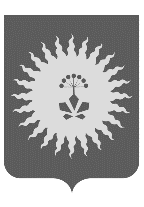 ДУМА  АНУЧИНСКОГО МУНИЦИПАЛЬНОГО  ОКРУГАПРИМОРСКОГО КРАЯР Е Ш Е Н И Е (проект)	29.11.2023	с. Анучино				№   -НПАВ соответствии с  Федеральным законом от 06.10.2003 № 131-ФЗ «Об общих принципах организации местного самоуправления в Российской Федерации»,  с Федеральным законом от 09.12.2012 № 273-ФЗ «Об образовании в Российской Федерации», Анучинского муниципального округа, Дума округа:РЕШИЛА:1. Принять решение «О внесении изменений в положение «О порядке расчета и взимания платы за оказание возмездных образовательных услуг учреждениями дополнительного образования детей Анучинского муниципального округа Приморского края», утвержденное решением Думы Анучинского муниципального округа от 27.07.2022 № 332-НПА (ред. от 26.10.2022 № 354-НПА)». 2. Настоящее решение направить главе Анучинского муниципального округа для подписания и официального опубликования (обнародования).3. Настоящее решение вступает в силу со дня его официального опубликования.ПредседательДумы Анучинскогомуниципального округа                                                                     Г.П. ТишинаО внесении изменений в положение «О порядке расчета и взимания платы за оказание возмездных образовательных услуг учреждениями дополнительного образования детей Анучинского муниципального округа Приморского края», утвержденное решением Думы Анучинского муниципального округа от 27.07.2022 № 332-НПА (ред. от 26.10.2022 № 354-НПА)